PD  K A M E N J A K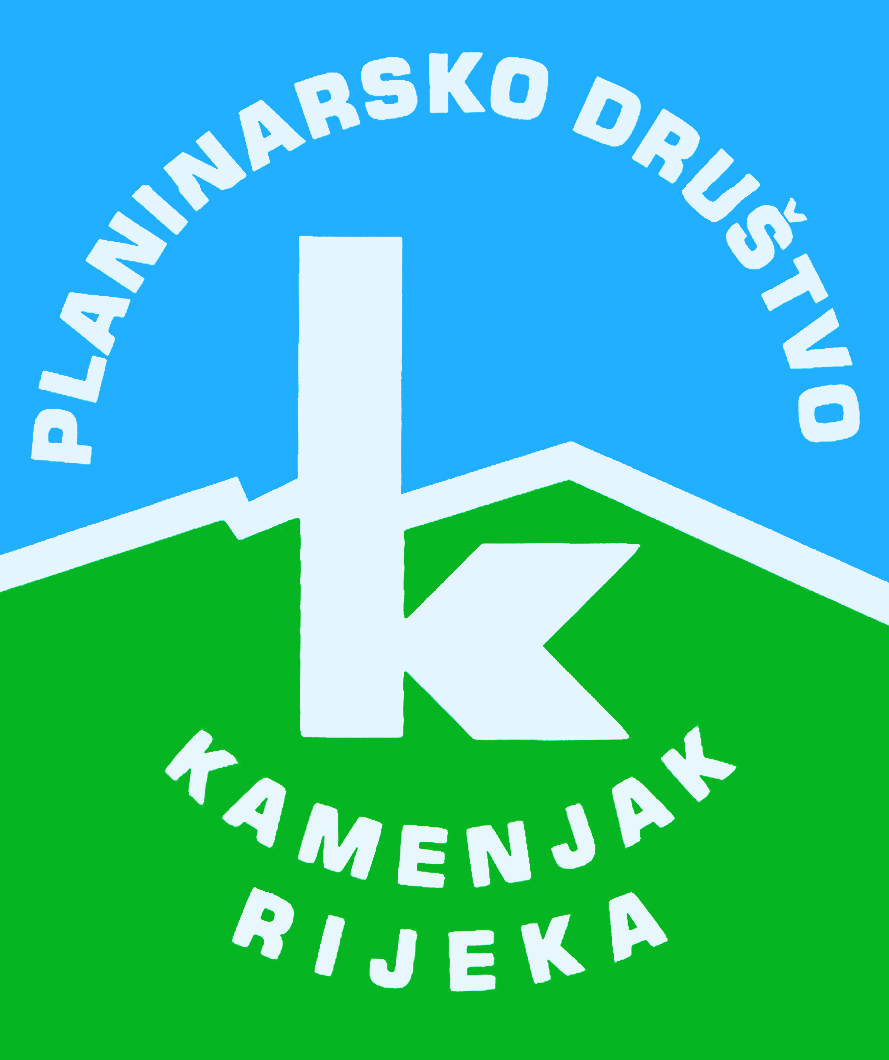 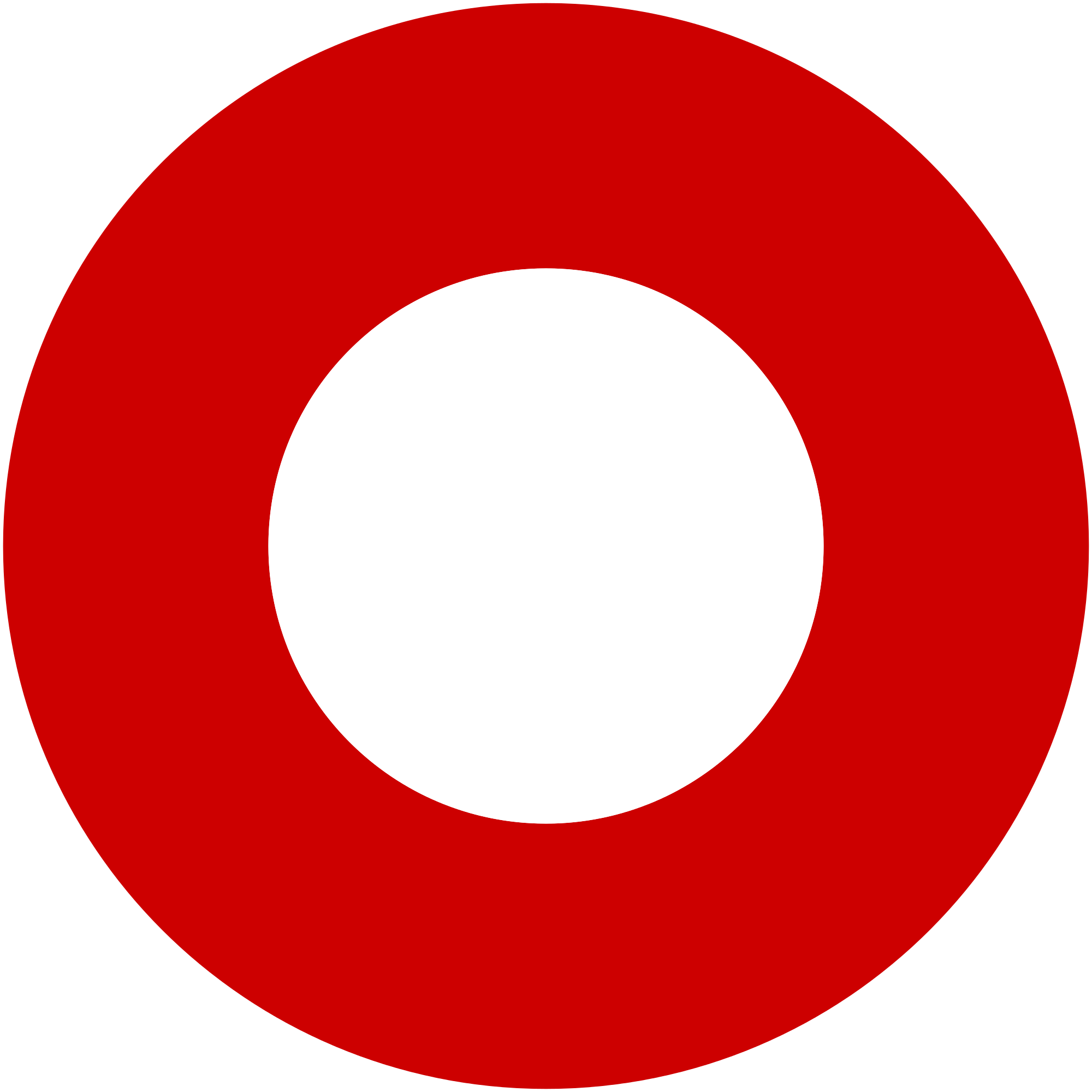 Korzo 40/I - RIJEKA tel: 051/331-212 Prijavom na izlet svaki član Društva potvrđuje da je upoznat sa zahtjevima izleta, da ispunjava zdravstvene, fizičke i tehničke uvjete za sigurno sudjelovanje na izletu, da ima uplaćenu članarinu HPS-a za tekuću godinu, te da pristupa izletu na vlastitu odgovornost. Sudionik je dužan tijekom izleta slušati upute vodiča. U slučaju loših vremenskih prilika ili drugih nepredviđenih okolnosti, vodič ima pravo promijeniti rutu ili otkazati izlet. Baška - Mjesečev platoBaška - Mjesečev platonedjelja, 29.11.2020.nedjelja, 29.11.2020.Polazak: Jelačićev trg u 8 satiPovratak: u popodnevnim satimaPrijevoz: autobusCijena: 70 knOpis: 
Ako netko ne slavi Dan republike može nam se pridružiti na uvijek dragom bodulskom planinarenju.

Ovaj puta nećemo objaviti rutu, prepustit ćemo se vremenu koje nas zatekne, dobroj volji i raspoloživom vremenu, nakon što odradimo osnovni cilj - Mjesečev plato.

Po završetku vjerujem da bi svi rado sjeli uz obalu Baške i završili izlet jednim osvježavajućim pićem.

 

 

Napomena:
Izlet će se održati prema svim propisanim epidemiološkim mjerama zaštite, te se mole svi sudionici izleta da se istih i pridržavaju.Opis: 
Ako netko ne slavi Dan republike može nam se pridružiti na uvijek dragom bodulskom planinarenju.

Ovaj puta nećemo objaviti rutu, prepustit ćemo se vremenu koje nas zatekne, dobroj volji i raspoloživom vremenu, nakon što odradimo osnovni cilj - Mjesečev plato.

Po završetku vjerujem da bi svi rado sjeli uz obalu Baške i završili izlet jednim osvježavajućim pićem.

 

 

Napomena:
Izlet će se održati prema svim propisanim epidemiološkim mjerama zaštite, te se mole svi sudionici izleta da se istih i pridržavaju.Težina staze: lagana staza (oko 5-6 sati hoda)Težina staze: lagana staza (oko 5-6 sati hoda)Oprema: Osnovna planinarska oprema - čvrste cipele, planinarska iskaznica, voda i hrana iz ruksaka.Oprema: Osnovna planinarska oprema - čvrste cipele, planinarska iskaznica, voda i hrana iz ruksaka.Vodič(i): Boris Kurilić, 091 786 4535Vodič(i): Boris Kurilić, 091 786 4535Prijave i informacije: u tajništvu Društva do 20.11.2020.Prijave i informacije: u tajništvu Društva do 20.11.2020.